АлгебраТема: Графіки тригонометричних функцій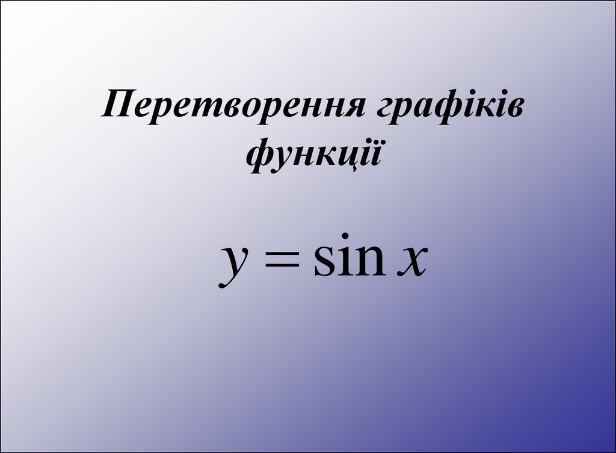 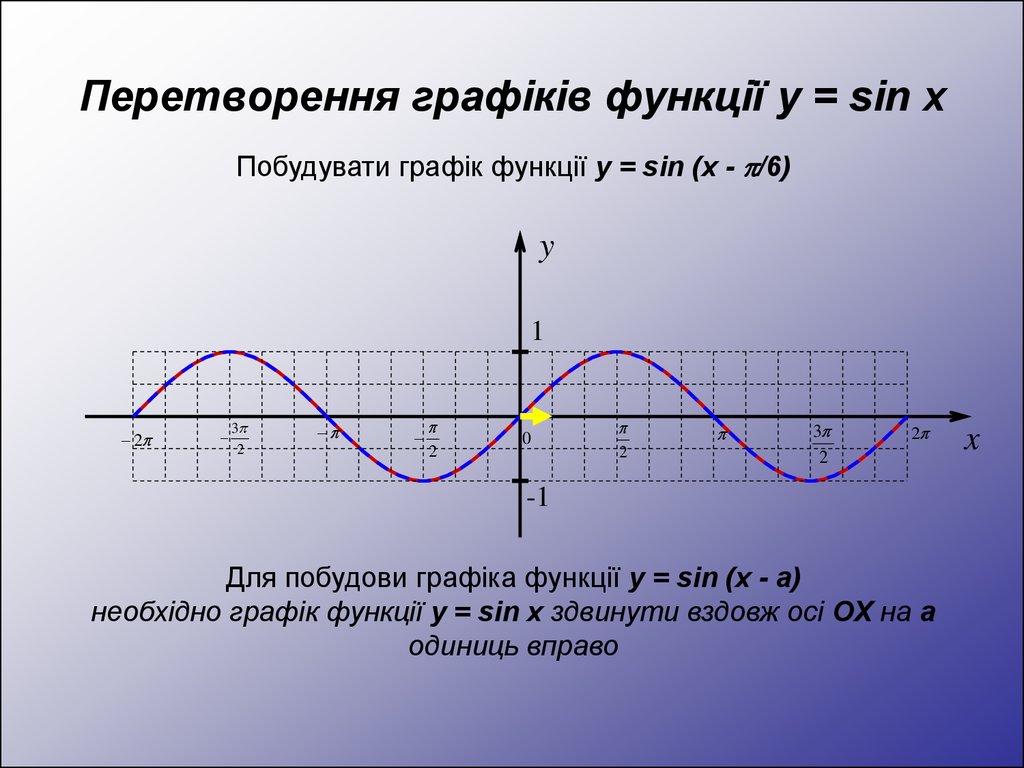 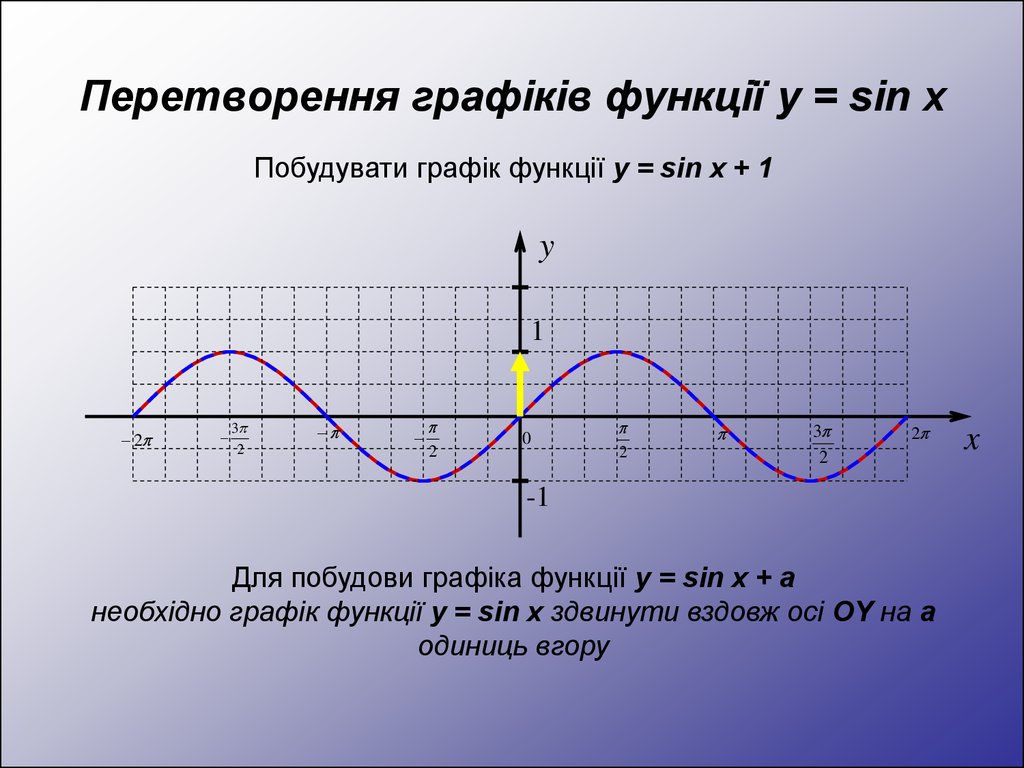 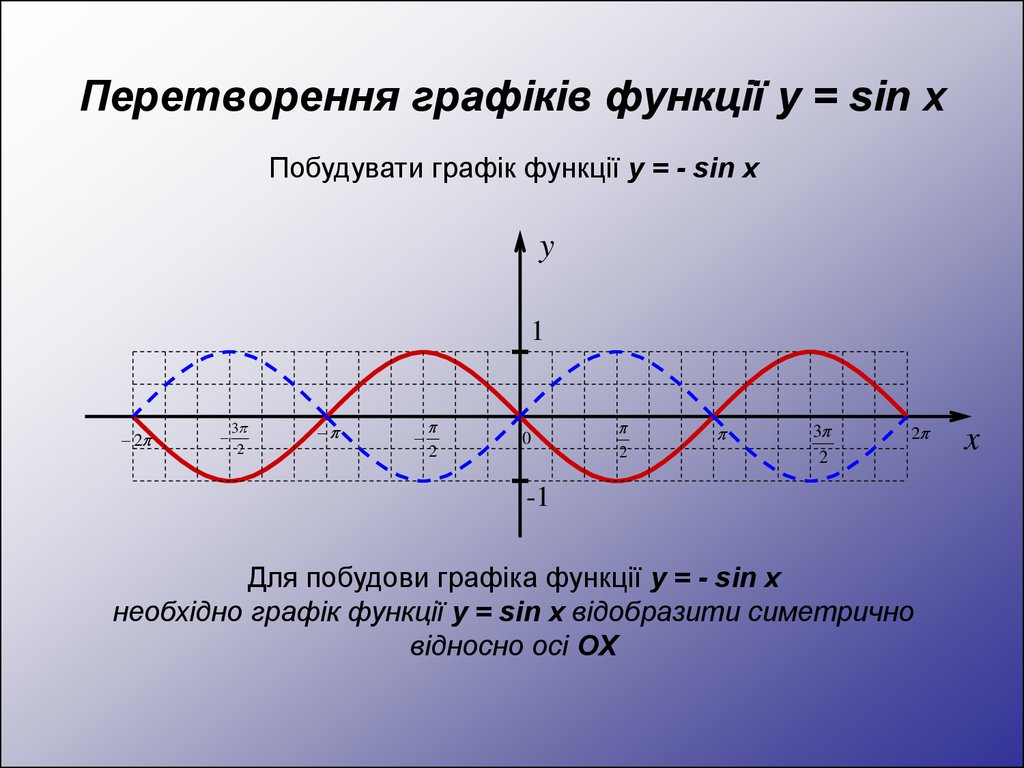 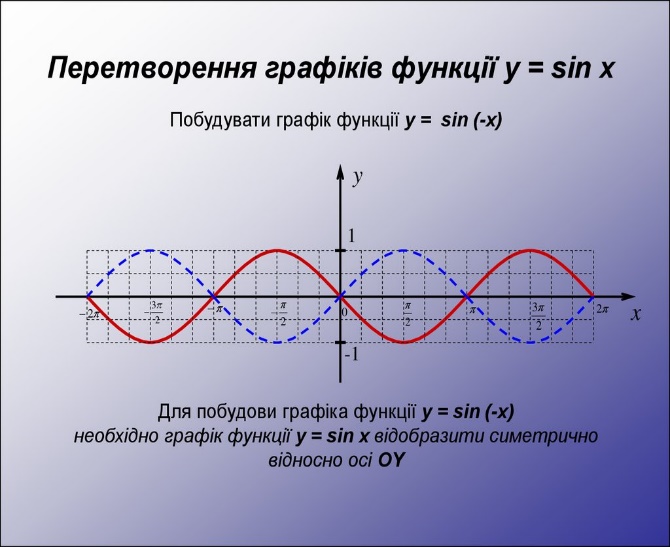 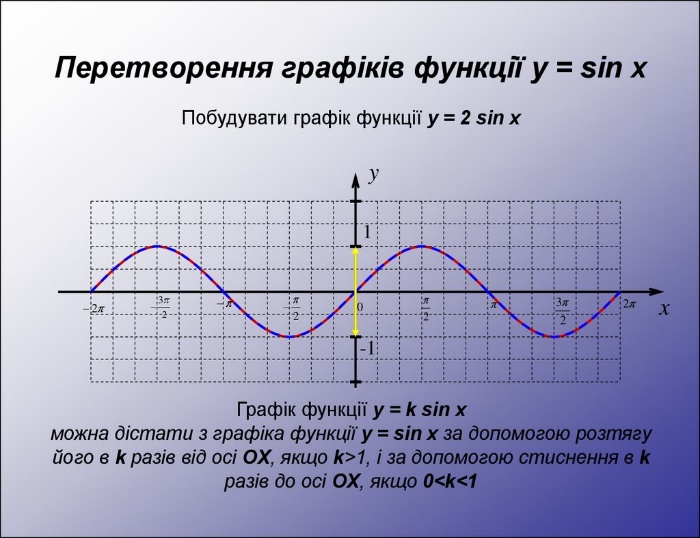 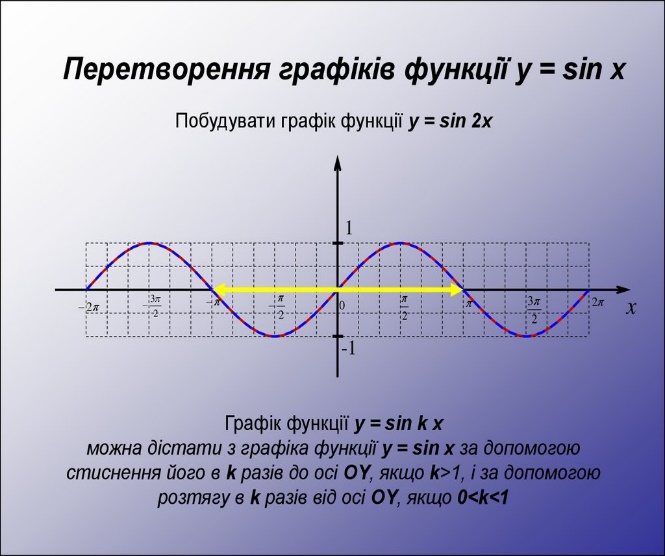 Домашнє завдання: Побудувати графік функції y=3sinx+1